ПОЛОЖЕНИЕо проведении районного этапа творческих игр«Стартинейджер» в рамках деятельности муниципального отделения РДШ Советского района г.Брянска1.ОБЩИЕ ПОЛОЖЕНИЯНастоящее положение регламентирует сроки, порядок и условия проведения районного этапа творческих игр «Стартинейджер» (далее – игры) среди первичных отделений РДШ общеобразовательных учреждений Советского района г. Брянска.2.ОРГАНИЗАЦИЯ И РУКОВОДСТВООбщее руководство игрой осуществляет управление образованием Брянской городской администрации.Непосредственную организацию и проведение игры осуществляет МБУДО «Центр внешкольной работы Советского района» г. Брянска.Цель: поддержка творческой активности детей, популяризации массовых форм организации досуга, в рамках деятельности БРО «РДШ».Задачи:- создание условий для развивающего досуга и общения членов БРО «РДШ»;         - активизация коллективного творчества подростков;         - пропаганда здорового образа жизни.3.УЧАСТНИКИ ИГРВ играх принимают участие детские общественные организации и объединения 2-3 ступени. Возраст участников 8-11 класс.  Каждое первичное отделение РДШ представляет на игру 1 команду в составе 6 человек  и 1 команду болельщиков в составе до 5 человек.4. СРОКИ, ПОРЯДОК И УСЛОВИЯ ПРОВЕДЕНИЯ ИГРЗаявки на участие в игру принимаются до 16 ноября  2022 г на электронную почту konkurs32sov@yandex.ru с пометкой в теме Заявка «Стартинейджер» ОБЯЗАТЕЛЬНЫМ условием является регистрация каждого участника на платформе Навигатор (Приложение 1).В день проведения конкурса  необходимо иметь заявку по форме (Приложение №2) и заявление-согласие на обработку персональных данных (Приложение №3).ИГРА ПРОВОДИТСЯ 24 ноября 2022г в 12-30 на базе БГОК №59.Две команды-победителя примут участие в городском этапе игры - 8 декабря 2022 г., в 13-00 часов на базе МБУДО «Центр внешкольной работы» г.Брянска.Творческая игра состоит из конкурсов:1. Визитка «Знакомьтесь, это мы!» - домашнее задание. Танцевальная визитная карточка команды, где в течение 2-3 минут в танце нужно представить команду (произнести название и девиз), поприветствовать жюри, соперников и болельщиков. В визитке обязательно участие всей команды.2. «Музыкальная мозаика» – конкурс-экспромт, в течении которого командам необходимо угадать отрывки из популярных песен в различной звуковой обработке.3. «Перетанцовка» - конкурс-экспромт. Команды выполняют танцевальные задания.4. «Озвучка» - домашнее задание. Команды выбирают фрагмент российского кинофильма или мультфильма и переозвучивают его на тему «Типичный день в моей школе». Время ролика до 3 минут.Участники и болельщики должны знать клич игр «Стартинейджер»: «Стартин» – это круто, «Стартин» – это класс! Стартин скоро звёзды зажжёт среди нас. Мы будем встречаться, мы будем творить. Без музыки, танца нам сложно прожить!».КРИТЕРИИ ОЦЕНОК:Визитка «Знакомьтесь, это мы!»- оригинальность;- артистизм;- музыкальность;- сценическая культура;- регламент времени;- форма одежды;- наличие танцевальных движений;- наличие названия, девиза, приветствия болельщиков, жюри, соперников.2. Музыкальный конкурс – «Музыкальная мозаика» - правильность ответов;- творческий подход;- эстетичность;- находчивость;3. Конкурс танцевального мастерства «Танцевальный батл»- танцевальное мастерство;- находчивость;- музыкальность;- сценическая культура;- юмор;- слаженность команды.4. Конкурс «Озвучка»- творческий подход;- находчивость;- попадание в образ;- юмор.5. ПОДВЕДЕНИЕ ИТОГОВ:Подведение итогов производится по сумме баллов, набранной командами и болельщиками в течение игры. Среди участников игр определяются победители, занявшие 1, 2 и 3 места.       	Победители и участники награждаются грамотами и благодарностями управления образования Брянской городской администрации.6. ОТВЕТСТВЕННОСТЬ ЗА ЖИЗНЬ И ЗДОРОВЬЕ УЧАСТНИКОВОтветственность за жизнь и здоровье участников во время проведения конкурса возлагается на руководителей команд и организаторов конкурса. Руководители команд несут ответственность за безопасную доставку команд к месту проведения конкурса и обратно, а также за проведение инструктажа по технике безопасности и правилам поведения во время проведения конкурса.Приложение 1Уважаемые руководители!Обращаем Ваше внимание на изменение условий подачи заявок на участие в конкурсах (как очных, так и заочных) МБУДО «Центр внешкольной работы» г. Брянска:Заявки на участие в конкурсах необходимо отправлять на электронную почту Центра в установленные по положению сроки; При регистрации в день мероприятия с собой необходимо иметь заявку на участие с живой подписью и печатью;Внимание! Также обязательно требуется подать заявку на участие каждого ребёнка через систему Навигатор - https://р32.навигатор.дети/ Обращаем Ваше особое внимание, что заявку на каждого ребёнка в системе Навигатор может подать только родитель (законный представитель) или сам ребенок, при условии достижения возраста 14 лет. Для того, чтобы подать заявку на участие в мероприятии, родителю и ребенку необходимо быть зарегистрированным в системе Навигатор.Прилагаем подробную инструкцию по регистрации ребенка для участия в мероприятии в системе Навигатор.Подробная инструкция регистрации участника мероприятия:Войти в личный кабинет родителя/ ребенка (если ребёнку уже исполнилось 14 лет – регистрируется самостоятельно); 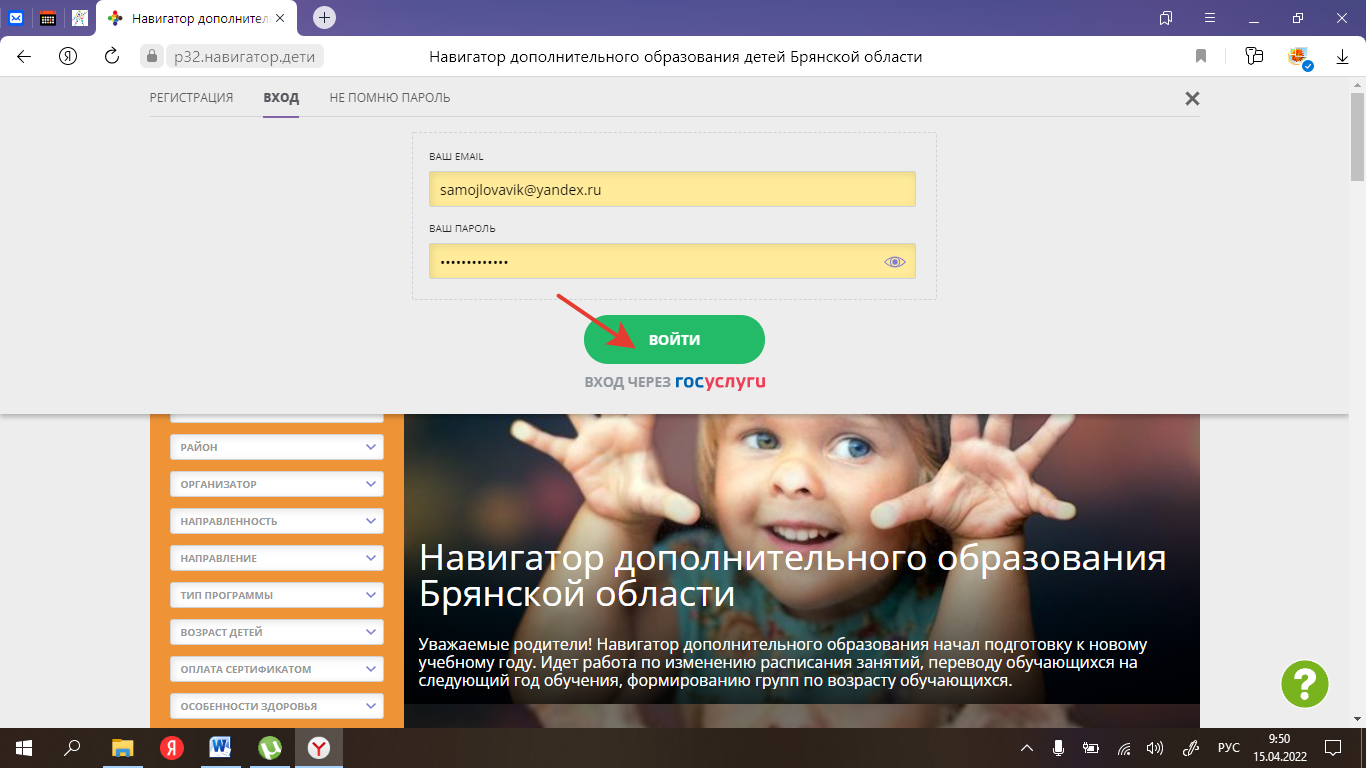 Зайти в раздел «Мероприятия»;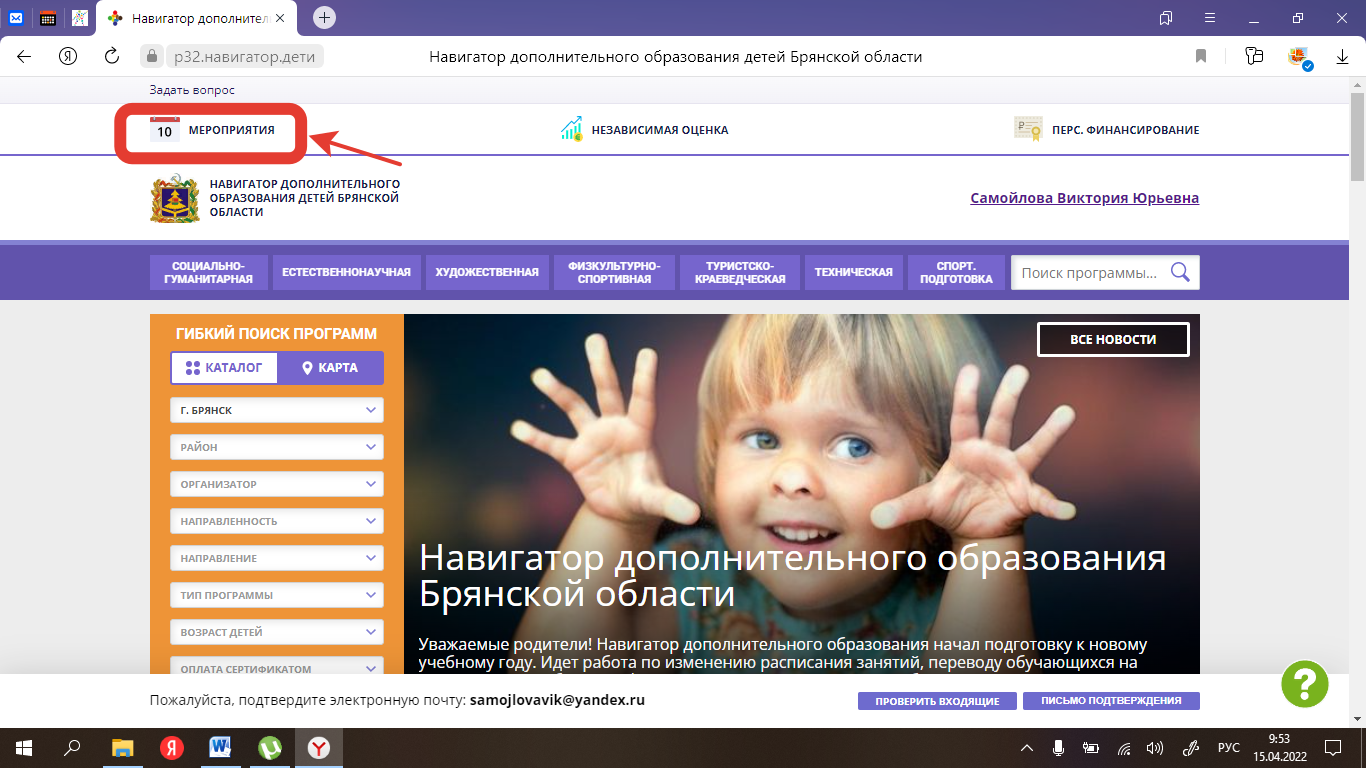  Выбрать дату мероприятия; Выбрать интересующее мероприятие; Нажать кнопку «Записаться». Необходимо обратить внимание, чтобы в строке «Адрес проведения» (под кнопкой «Записаться») был указан г. Брянск, пр.Станке Димитрова, 73; Записаться на мероприятие. При наличии двух и более детей, зарегистрированных в системе Навигатор, необходимо в пункте «Дети, участвующие в мероприятии» оставить только того ребенка (детей), который будет принимать участие в мероприятииПриложение 2ЗАЯВКА НА УЧАСТИЕ В РАЙОННОМ ЭТАПЕ ТВОРЧЕСКИХ ИГР«СТАРТИНЕЙДЖЕР»                                Команда______________________________________ района                          (дата)                                                                 (директор ОУ)_______________________________________________________________________________Приложение № 3 Директору МБУДО «Центр внешкольной работы» г. БрянскаПоморцевой О.Н.родителя _______________________(фамилия, имя, отчество ребёнка)________________________________,учащегося ______________________(образовательное учреждение, класс)________________________________ЗАЯВЛЕНИЕ-СОГЛАСИЕНА ОБРАБОТКУ ПЕРСОНАЛЬНЫХ ДАННЫХЯ,___________________________________________________________, проживающий (ая) по адресу: _____________________________________________________________________________, в соответствии с требованиями статьи 9 Федерального закона от   27.07.2006 № 152-ФЗ «О персональных данных» подтверждаю своё согласие на обработку МБУДО «Центр внешкольной работы Советского района» г. Брянска персональных данных моего ребёнка (сына, дочери) _______________________________________, участника районного этапа творческих игр «Стартинейджер»:- фамилия, имя, отчество;- дата рождения;Я поставлена в известность, что на мероприятии проводится фото и видеосъемка и согласна на участие моего ребенка в интервью, фото и видео съемке, а так же разрешаю редактировать и использовать фотографии и видеозаписи в некоммерческих целях, включая печатную продукцию, размещение в сети Интернет и других средствах, не противоречащих действующему законодательству.Согласие распространяется на время проведения районного этапа творческих игр  «Стартинейджер». Оставляю за собой право отозвать своё согласие посредством составления соответствующего письменного документа.Подпись______________			________________________										(фамилия, имя, отчество родителя)Ф. И. О.  участников командыОбразовательное учреждение, классНазвание школьной ДООСопровождающий 